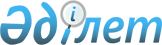 О районном бюджете на 2011-2013 годы
					
			Утративший силу
			
			
		
					Решение Кызылкогинского районного маслихата Атырауского области от 14 декабря 2010 года № XXIV-4. Зарегистрировано Управлением юстиции Кызылкогинского района Атырауской области 17 января 2011 года за № 4-5-140. Утратило силу - решением Кызылкогинского районного маслихата от 19 апреля 2013 года № ХІІІ-4      Сноска. Утратило силу - решением Кызылкогинского районного маслихата от 19.04.2013 № ХІІІ-4.



      В соответствии с Бюджетным кодексом Республики Казахстан от 4 декабря 2008 года № 95-ІV, подпункта 1 пункта 1 статьи 6 Закона Республики Казахстан от 23 января 2001 года № 148 "О местном государственном управлении и самоуправлении в Республике Казахстан" и рассмотрев предложенный акиматом района постанавление от 13 декабря 2010 года № 226 "О районном бюджете на 2011–2013 годы", районный маслихат на XХIV сессии РЕШИЛ:



      1. Утвердить районный бюджет на 2011-2013 годы согласно приложениям 1, 2 и 3, в том числе на 2011 год в следующих объемах:



      1) доходы – 2 746 599 тысяч тенге, в том числе по:

      налоговым поступлениям – 604 749 тысяч тенге;

      неналоговым поступлениям – 27 837 тысяч тенге;

      поступлениям от продажи основного капитала – 4 522 тысяч тенге;

      поступлениям трансфертов – 2 109 092 тысяч тенге;

      свободные остатки бюджетных средств – 11 599 тысяч тенге.



      2) затраты – 2 423 265 тысяч тенге;



      3) чистое бюджетное кредитование – 0 тысяч тенге, в том числе;



      4) сальдо по операциям с финансовыми активами – 0 тысяч тенге;



      5) поступления от продажи финансовых активов государства – 0 тысяч тенге;



      6) дефицит (профицит) бюджета – -13 353 тысяч тенге;



      7) финансирование дефицита (использования профицита) бюджета - - 13 353 тысяч тенге.

      Сноска. Пункт 1 с изменением, внесенным решением маслихата Кызылкогинского района Атырауской области от 15.12.2011 № ХХХІV-1 (вводится в действие с 1 января 2011 года).



      2. Утвердить согласно Бюджетного Кодекса Республики Казахстан на 2011 год налоговые поступления:

      индивидуальный подоходный налог по нормативам распределения доходов, установленным областным маслихатом;

      социальный налог по нормативам распределения доходов, установленным областным маслихатом;

      налог на имущество физических и юридических лиц, индивидуальных предпринимателей;

      земельный налог.

      Неналоговые поступления:

      поступления части чистого дохода коммунальных государственных предприятий, созданных по решению акимата района;

      доходы на доли участия в юридических лицах, находящиеся в коммунальной собственности района;

      доходы от аренды имущества коммунальной собственности района;

      другие доходы от коммунальной собственности района;

      поступления от реализации товаров (работ, услуг) государственными учреждениями, финансируемыми из бюджета района;

      поступления денег от проведения государственных закупок, организуемых государственными учреждениями, финансируемыми из бюджета района;

      штрафы, пени, санкции, взыскания, налагаемые государственными учреждениями, финансируемыми из бюджета района;

      другие неналоговые поступления в бюджет района.



      3. Установить на 2011 год норматив общей суммы поступлений общегосударственных налогов в бюджет района в следующих размерах:

      по индивидуальному подоходному налогу с доходов, облагаемых у источника выплаты – 100%

      по индивидуальному подоходному налогу с доходов, не облагаемых у источника выплаты – 100%

      по индивидуальному подоходному налогу с физических лиц, осуществляющих деятельность по разовым талонам – 100%

      по социальному налогу – 50%



      4. Установить на 2011 год объемы субвенций из областного бюджета в районный бюджет в сумме - 1 672 602 тысяч тенге.



      5. Учесть, что в районном бюджете на 2011 год предусмотрены целевые текущие трансферты из республиканского бюджета в последующей сумме:



      1) 33 364 тысяч тенге - на реализацию государственного образовательного заказа (по программе "Балапан") в дошкольных организациях образования;



      2) целевые текущие трансферты из республиканского бюджета для реализации мер социальной поддержки специалистов социальной сферы сельских населенных пунктов в сумме 7 199 тысяч тенге;



      3) 32 536 тысяч тенге – на проведение противоэпизоотических мероприятий;



      4) 3 120 тысяч тенге - на поддержку частного предпринимательства в рамках программы "Дорожная карта бизнеса – 2020";



      5) 4 466 тысяч тенге - на обеспечение оборудованием, программным обеспечением детей-инвалидов, обучающихся на дому;



      6) 4 087 тысяч тенге - на ежемесячную выплату денежных средств опекунам (попечителям) на содержание ребенка сироты (детей-сирот), и ребенка (детей), оставшегося без попечения родителей;



      7) на создание центров занятости – 7 246 тысяч тенге;

      8) на увеличение размера доплаты за квалификационную категорию учителям школ и воспитателям дошкольных организаций образования за счет республиканского трансферта – 13 476 тысяч тенге.

      Сноска. Пункт 5 с изменениями и дополнены пп.7, 8 внесенным решением маслихата Кызылкогинского района Атырауской области от 10.11.2011 № ХХХІІІ-1 (вводится в действие с 1 января 2011 года).



      6. Учесть, что в районном бюджете на 2011 год предусмотрены целевые трансферты на развития бюджета из республиканского бюджета по программе развития питьевого водоснабжения в сумме – 59 100 тысяч тенге, в том числе:

      на разработку проектно-сметной документаций строительства группового водопровода Карабау-Каракол – 11 200 тысяч тенге;

      на разработку проектно-сметной документаций строительства группового водопровода Коныстану-Жаскайрат – 11 500 тысяч тенге;

      на строительства группового водопровода Тасшагил-Каракол – 18 004 тысяч тенге;

      на развития коммунального хозяйства из областного бюджета –  19 788 тысяч тенге;

      на строительство и реконструкцию объектов образования из областного бюджета – 2 000 тысяч тенге.

      Сноска. Пункт 6 с  изменением, внесенным решением маслихата Кызылкогинского района Атырауской области от 15.12.2011 № ХХХІV-1 (вводится в действие с 1 января 2011 года).



      7. Учесть, что в районном бюджете на 2011 год предусмотрены на реализацию государственной программы по развитию образования в сумме – 38 552 тысяч тенге, в том числе:



      1) 16 384 тысяч тенге - на оснащение учебным оборудованием кабинетов физики, химии, биологии в государственных учреждениях основного среднего и общего среднего образования;



      2) 22 164 тысяч тенге - на создание лингафонных и мультимедийных кабинетов в государственных учреждениях основного среднего и общего среднего образования.

      Сноска. Пункт 7 с изменением, внесенным решением маслихата Кызылкогинского района Атырауской области 10.11.2011 № ХХХІІІ-1 (вводится в действие с 1 января 2011 года).



      8. Учесть, что в районном бюджете на 2011 год предусмотрены целевые текущие трансферты из областногого бюджета в последующей сумме:



      1) 7 121 тысяч тенге – на содержание текущих расходов начальной школы в селе Жамансор;



      2) 36 000 тысяч тенге – на освещение улиц селах Миялы и Мукур:



      3) 6 000 тысяч тенге – на приобретение 3 служебных автомашин;



      4) 264 тысяч тенге – для оплаты коммунальных услуг тыловиков награжденные орденами;



      5) 110 758 тысяч тенге – на содержание вновь вводимых объектов образования;

      6) на развитие благоустройства городов и населенных пунктов – 2 599 тысяч тенге;

      7) на капитальный ремонт водопроводной линий "Тайсойган-Коныстану-Коскулак" – 172 142 тысяч тенге;



      8) на текущие затраты учреждений образования – 35 945 тысяч тенге;



      9) на подготовку к зимнему периоду – 19 000 тысяч тенге.

      Сноска. Пункт 8 с изменением, внесенным решением маслихата Кызылкогинского района Атырауской области от 15.12.2011 № ХХХІV-1 (вводится в действие с 1 января 2011 года).



      9. Утвердить бюджетные кредиты из республиканского бюджета для реализации мер социальной поддержки специалистов социальной сферы сельских населенных пунктов на сумму 18 144 тысяч тенге.

      Сноска. Пункт 9 с изменением, внесенным решением маслихата Кызылкогинского района Атырауской области от 10.11.2011 № ХХХІІІ-1 (вводится в действие с 1 января 2011 года).



      10. Утвердить резерв местного исполнительного органа на 2011 год на сумму 7 000 тысяч тенге.



      11. Утвердить перечень областных бюджетных программ, не подлежащих секвестру в процессе исполнения областного бюджета на 2011 год согласно приложению 4.



      12. Утвердить на 2011 год в районном бюджете каждому по отдельности бюджетные программы аппарата акима сельских округов согласно приложению 5.



      13. Решение вводится в действие с 1 января 2011 года.

      Председатель XХIV сессии

      районного маслихата:                       К. Коданов      Секретарь районного маслихата:             Т. Бейскали

Приложение № 1       

к решению районного маслихата  

от 15 декабря 2011 года № ХХХІV-1Приложение № 1       

к решению районного маслихата  

от 14 декабря 2010 года № ХХІV-4      Сноска. Приложение 1 в новой редакции - решением маслихата Кызылкогинского района Атырауской области от 15.12.2011 № ХХХІV-1 (вводится в действие с 1 января 2011 года). Районный бюджет на 2011 год

Приложение № 2      

к решению районного маслихата 

от 14 декабря 2010 года № ХХІV-4 Районный бюджет на 2012 год

Приложение № 3    

к решению районного маслихата

от 14 декабря 2010 года № ХХІV-4 Районный бюджет на 2013 год

Приложение № 4      

к решению районного маслихата

от 14 декабря 2010 года № ХХІV Перечень бюджетных программ, не подлежащие секвестрированию

при исполнении районного бюджета на 2011 год

Приложение № 2 к решению  

к решению районного маслихата  

от 15 декабря 2011 года № ХХХІV-1Приложение № 5        

к решению районного маслихата  

от 14 декабря 2010 года № ХХІV-4      Сноска. Приложение 5 в новой редакции - решением маслихата Кызылкогинского района Атырауской области от 15.12.2011 № ХХХІV-1 (вводится в действие с 1 января 2011 года). Предельные суммы финансирования аппарата акима сельского, поселкового округа на 2011 год (тыс.тенге)Продолжение таблицы
					© 2012. РГП на ПХВ «Институт законодательства и правовой информации Республики Казахстан» Министерства юстиции Республики Казахстан
				КатегорияКатегорияКатегорияКатегорияСумма, тыс. тенгеКлассКлассКлассСумма, тыс. тенгеПодклассПодклассСумма, тыс. тенгеНаименованиеСумма, тыс. тенге12345I. Доходы2 746 5991Налоговые поступления58282001Подоходный налог1103372Индивидуальный подоходный налог11033703Социальный налог436391Социальный налог4363904Hалоги на собственность4165611Hалоги на имущество3983713Земельный налог23764Hалог на транспортные средства155595Единый земельный налог25505Внутренние налоги на товары, работы и услуги106412Акцизы9643Поступления за использование природных и других ресурсов49664Сборы за ведение предпринимательской и профессиональной деятельности471108Обязательные платежи, взимаемые за совершение юридически значимых действий и (или) выдачу документов уполномоченными на то государственными органами или должностными лицами16421Государственная пошлина16422Неналоговые поступления2786101Доходы от государственной собственности60595Доходы от аренды имущества, находящегося в государственной собственности32919Прочие доходы от государственной собственности276804Штрафы, пеня, санкции, взыскания, налагаемые государственными учреждениями, финансируемыми из государственного бюджета, а также содержащимися и финансируемыми из бюджета (сметы расходов) Национального Банка Республики Казахстан3291Штрафы, пеня, санкции, взыскания, налагаемые государственными учреждениями, финансируемыми из государственного бюджета, а также содержащимися и финансируемыми из бюджета (сметы расходов) Национального Банка Республики Казахстан, за исключением поступлений от организаций нефтяного сектора32906Прочие неналоговые поступления214731Прочие неналоговые поступления214733Поступления от продажи основного капитала1522703Продажа земли и нематериальных активов152271Продажа земли15227Итого доходы6259084Поступления трансфертов2 109 09202Трансферты из вышестоящих органов государственного управления2 109 0922Трансферты из областного бюджета21090928Движение остатков бюджетных средств11 59901Остатки бюджетных средств11 5991Свободные остатки бюджетных средств11 599Функциональная группаФункциональная группаФункциональная группаФункциональная группаСумма, тыс тенгеАдминистратор бюджетных программАдминистратор бюджетных программАдминистратор бюджетных программСумма, тыс тенгеПрограммаПрограммаСумма, тыс тенгеНаименованиеСумма, тыс тенге12345II. Расходы274659901Государственные услуги общего характера245444112Аппарат маслихата района17562001Услуги по обеспечению деятельности маслихата района14567003Капитальные расходы государственных органов2995122Аппарат акима района64787001Услуги по обеспечению деятельности акима района50527003Капитальные расходы государственных органов14260123Аппарат акима района в городе, города районного значения, поселка, аула (села), аульного (сельского) округа141792001Услуги по обеспечению деятельности акима района в городе, города районного значения, поселка, аула (села), аульного (сельского) округа124552022Капитальные расходы государственных органов17240452Отдел финансов района10920001Услуги по реализации государственной политики в области исполнения бюджета района и управления коммунальной собственностью района10317003Проведение оценки имущества в целях налогообложения223010Организация приватизации коммунальной собственности160018Капитальные расходы государственных органов220453Отдел экономики и бюджетного планирования района10383001Услуги по реализации государственной политики в области формирования и развития экономической политики, системы государственного планирования и управления района10223004Капитальные расходы государственных органов16002Оборона2281122Аппарат акима района2281005Мероприятия в рамках исполнения всеобщей воинской обязанности228104Образование1777842123Аппарат акима района в городе, города районного значения, поселка, аула (села), аульного (сельского) округа212288004Поддержка организаций дошкольного воспитания и обучения211243025Увеличение размера доплаты за квалификационную категорию учителям школ и воспитателям дошкольных организаций образования1045464Отдел образования района12701021Увеличение размера доплаты за квалификационную категорию учителям школ и воспитателям дошкольных организаций образования12701123Аппарат акима района в городе, города районного значения, поселка, аула (села), аульного (сельского) округа1157005Организация бесплатного подвоза учащихся до школы и обратно в аульной (сельской) местности1157464Отдел образования района1483967003Общеобразовательное обучение1428974006Дополнительное образование для детей и юношества54993464Отдел образования района46312001Услуги по реализации государственной политики на местном уровне в области образования19296005Приобретение и доставка учебников, учебно-методических комплексов для государственных учреждений образования район16994007Проведение школьных олимпиад, внешкольных мероприятий и конкурсов районного масштаба1469015Ежемесячные выплаты денежных средств опекунам (попечителям) на содержание ребенка сироты (детей-сирот), и ребенка (детей), оставшегося без попечения родителей4087020Обеспечение оборудованием, программным обеспечением детей-инвалидов, обучающихся на дому4466467Отдел строительства района21417037Строительство и реконструкция объектов образования2141706Социальная помощь и социальное обеспечение176849123Аппарат акима района в городе, города районного значения, поселка, аула (села), аульного (сельского) округа4889003Оказание социальной помощи нуждающимся гражданам на дому4889451Отдел занятости и социальных программ района153571002Программа занятости76935004Оказание социальной помощи на приобретение топлива специалистам здравоохранения, образования, социального обеспечения, культуры и спорта в сельской местности в соответствии с законодательством Республики Казахстан6090005Государственная адресная социальная помощь7275006Жилищная помощь0007Социальная помощь отдельным категориям нуждающихся граждан по решениям местных представительных органов8768010Материальное обеспечение детей-инвалидов, воспитывающихся и обучающихся на дому766016Государственные пособия на детей до 18 лет42231017Обеспечение нуждающихся инвалидов обязательными гигиеническими средствами и предоставление услуг специалистами жестового языка, индивидуальными помощниками в соответствии с индивидуальной программой реабилитации инвалида4260023Обеспечение деятельности центров занятости7246451Отдел занятости и социальных программ района18389001Услуги по реализации государственной политики на местном уровне в области обеспечения занятости и реализации социальных программ для населения16609011Оплата услуг по зачислению, выплате и доставке пособий и других социальных выплат1715021Капитальные расходы государственных органов6507Жилищно-коммунальное хозяйство314949458Отдел жилищно-коммунального хозяйства, пассажирского транспорта и автомобильных дорог района12445004Обеспечение жильем отдельных категорий граждан12445458Отдел жилищно-коммунального хозяйства, пассажирского транспорта и автомобильных дорог района172142012Функционирование системы водоснабжения и водоотведения172142467Отдел строительства района61996005Развитие объектов коммунального хозяйства21292006Развитие системы водоснабжения40704123Аппарат акима района в городе, города районного значения, поселка, аула (села), аульного (сельского) округа65767008Освещение улиц населенных пунктов54169009Обеспечение санитарии населенных пунктов4638011Благоустройство и озеленение населенных пунктов6960467Отдел строительства района2599007Развитие благоустройства городов и населенных пунктов259908Культура, спорт, туризм и информационное пространство135897123Аппарат акима района в городе, города районного значения, поселка, аула (села), аульного (сельского) округа77833006Поддержка культурно-досуговой работы на местном уровне77833465Отдел физической культуры и спорта района2135006Проведение спортивных соревнований на районном уровне935007Подготовка и участие членов сборных команд района по различным видам спорта на областных спортивных соревнованиях1200455Отдел культуры и развития языков района32322006Функционирование районных библиотек32322456Отдел внутренней политики района2000005Услуги по проведению государственной информационной политики через телерадиовещание2000455Отдел культуры и развития языков района8723001Услуги по реализации государственной политики на местном уровне в области развития языков и культуры8723456Отдел внутренней политики района6345001Услуги по реализации государственной политики на местном уровне в области информации, укрепления государственности и формирования социального оптимизма граждан6345465Отдел физической культуры и спорта района6539001Услуги по реализации государственной политики на местном уровне в сфере физической культуры и спорта653910Сельское, водное, лесное, рыбное хозяйство, особо охраняемые природные территории, охрана окружающей среды и животного мира, земельные отношения62244453Отдел экономики и бюджетного планирования района7199099Реализация мер социальной поддержки специалистов социальной сферы сельских населенных пунктов за счет целевого трансферта из республиканского бюджета7199462Отдел сельского хозяйства района9521001Услуги по реализации государственной политики на местном уровне в сфере сельского хозяйства9521473Отдел ветеринарии района5609001Услуги по реализации государственной политики на местном уровне в сфере ветеринарии5609463Отдел земельных отношений района7379001Услуги по реализации государственной политики в области регулирования земельных отношений на территории района7379473Отдел ветеринарии района32536011Проведение противоэпизоотических мероприятий3253611Промышленность, архитектурная, градостроительная и строительная деятельность15221467Отдел строительства района8861001Услуги по реализации государственной политики на местном уровне в области строительства8861468Отдел архитектуры и градостроительства района6360001Услуги по реализации государственной политики в области архитектуры и градостроительства на местном уровне636013Прочие15602451Отдел занятости и социальных программ района3120022Поддержка частного предпринимательства в рамках программы "Дорожная карта бизнеса - 2020"3120452Отдел финансов района1890012Резерв местного исполнительного органа района1890458Отдел жилищно-коммунального хозяйства, пассажирского транспорта и автомобильных дорог района10592001Услуги по реализации государственной политики на местном уровне в области жилищно-коммунального хозяйства, пассажирского транспорта и автомобильных дорог1059215Трансферты248452Отдел финансов района248006Возврат неиспользованных (недоиспользованных) целевых трансфертов24816Погашение займов22452Отдел финансов района22021Погашение долга местного исполнительного органа2210Сельское, водное, лесное, рыбное хозяйство, особо охраняемые природные территории, охрана окружающей среды и животного мира, земельные отношения18144453Отдел экономики и бюджетного планирования района18144006Бюджетные кредиты для реализации мер социальной поддержки специалистов социальной сферы сельских населенных пунктов18144КатегорияКатегорияКатегорияКатегорияСумма, тыс.тенгеКлассКлассКлассСумма, тыс.тенгеПодклассПодклассСумма, тыс.тенгеНаименованиеСумма, тыс.тенгеI. Доходы24422101Налоговые поступления62989701Подоходный налог979382Индивидуальный подоходный налог9793803Социальный налог517401Социальный налог5174004Hалоги на собственность4662331Hалоги на имущество4481013Земельный налог23324Hалог на транспортные средства154685Единый земельный налог33205Внутренние налоги на товары, работы и услуги123742Акцизы14653Поступления за использование природных и других ресурсов76164Сборы за ведение предпринимательской и профессиональной деятельности329308Обязательные платежи, взимаемые за совершение юридически значимых действий и (или) выдачу документов уполномоченными на то государственными органами или должностными лицами16121Государственная пошлина16122Неналоговые поступления1373601Доходы от государственной собственности40965Доходы от аренды имущества, находящегося в государственной собственности409604Штрафы, пеня, санкции, взыскания, налагаемые государственными учреждениями, финансируемыми из государственного бюджета, а также содержащимися и финансируемыми из бюджета (сметы расходов) Национального Банка Республики Казахстан44131Штрафы, пеня, санкции, взыскания, налагаемые государственными учреждениями, финансируемыми из государственного бюджета, а также содержащимися и финансируемыми из бюджета (сметы расходов) Национального Банка Республики Казахстан, за исключением поступлений от организаций нефтяного сектора441306Прочие неналоговые поступления52271Прочие неналоговые поступления52273Поступления от продажи основного капитала450003Продажа земли и нематериальных активов45001Продажа земли4500Итого доходы6481334Поступления трансфертов179407702Трансферты из вышестоящих органов государственного управления1794077КатегорияКатегорияКатегорияКатегорияСумма, тыс.тенгеКлассКлассКлассСумма, тыс.тенгеПодклассПодклассСумма, тыс.тенгеНаименованиеСумма, тыс.тенгеII. Расходы244221001Государственные услуги общего характера222373112Аппарат маслихата района18367001Услуги по обеспечению деятельности маслихата района18367003Капитальные расходы государственных органов122Аппарат акима района55046001Услуги по обеспечению деятельности акима района55046003Капитальные расходы государственных органов123Аппарат акима района в городе, города районного значения, поселка, аула (села), аульного (сельского) округа127487001Услуги по обеспечению деятельности акима района в городе, города районного значения, поселка, аула (села), аульного (сельского) округа127487452Отдел финансов района10822001Услуги по реализации государственной политики в области исполнения бюджета района и управления коммунальной собственностью района10572003Проведение оценки имущества в целях налогообложения250018Капитальные расходы государственных органов453Отдел экономики и бюджетного планирования района10651001Услуги по реализации государственной политики в области формирования и развития экономической политики, системы государственного планирования и управления района1065102Оборона2636122Аппарат акима района2636005Мероприятия в рамках исполнения всеобщей воинской обязанности263604Образование1823670123Аппарат акима района в городе, города районного значения, поселка, аула (села), аульного (сельского) округа219489004Поддержка организаций дошкольного воспитания и обучения219489123Аппарат акима района в городе, города районного значения, поселка, аула (села), аульного (сельского) округа600005Организация бесплатного подвоза учащихся до школы и обратно в аульной (сельской) местности600464Отдел образования района1566787003Общеобразовательное обучение1509809006Дополнительное образование для детей и юношества56978464Отдел образования района36794001Услуги по реализации государственной политики на местном уровне в области образования17597005Приобретение и доставка учебников, учебно-методических комплексов для государственных учреждений образования район17728007Проведение школьных олимпиад, внешкольных мероприятий и конкурсов районного (городского) масштаба1469015Ежемесячные выплаты денежных средств опекунам (попечителям) на содержание ребенка сироты (детей-сирот), и ребенка (детей), оставшегося без попечения родителей020Обеспечение оборудованием, программным обеспечением детей-инвалидов, обучающихся на дому06Социальная помощь и социальное обеспечение170349123Аппарат акима района в городе, города районного значения, поселка, аула (села), аульного (сельского) округа5589003Оказание социальной помощи нуждающимся гражданам на дому5589451Отдел занятости и социальных программ района146192002Программа занятости76550004Оказание социальной помощи на приобретение топлива специалистам здравоохранения, образования, социального обеспечения, культуры и спорта в сельской местности в соответствии с законодательством Республики Казахстан6045005Государственная адресная социальная помощь11000006Жилищная помощь2300007Социальная помощь отдельным категориям нуждающихся граждан по решениям местных представительных органов7676010Материальное обеспечение детей-инвалидов, воспитывающихся и обучающихся на дому1394016Государственные пособия на детей до 18 лет36000017Обеспечение нуждающихся инвалидов обязательными гигиеническими средствами и предоставление услуг специалистами жестового языка, индивидуальными помощниками в соответствии с индивидуальной программой реабилитации инвалида5227451Отдел занятости и социальных программ района18568001Услуги по реализации государственной политики на местном уровне в области обеспечения занятости и реализации социальных программ для населения16660011Оплата услуг по зачислению, выплате и доставке пособий и других социальных выплат190807Жилищно-коммунальное хозяйство38870458Отдел жилищно-коммунального хозяйства, пассажирского транспорта и автомобильных дорог района11000004Обеспечение жильем отдельных категорий граждан11000467Отдел строительства района0006Развитие системы водоснабжения123Аппарат акима района в городе, города районного значения, поселка, аула (села), аульного (сельского) округа27870008Освещение улиц населенных пунктов14627009Обеспечение санитарии населенных пунктов5605011Благоустройство и озеленение населенных пунктов763808Культура, спорт, туризм и информационное пространство134825123Аппарат акима района в городе, города районного значения, поселка, аула (села), аульного (сельского) округа75997006Поддержка культурно-досуговой работы на местном уровне75997465Отдел физической культуры и спорта района2085006Проведение спортивных соревнований на районном уровне885007Подготовка и участие членов сборных команд района по различным видам спорта на областных спортивных соревнованиях1200455Отдел культуры и развития языков района33305006Функционирование районных (городских) библиотек33305456Отдел внутренней политики района2000005Услуги по проведению государственной информационной политики через телерадиовещание2000455Отдел культуры и развития языков района8821001Услуги по реализации государственной политики на местном уровне в области развития языков и культуры8821456Отдел внутренней политики района5908001Услуги по реализации государственной политики на местном уровне в области информации, укрепления государственности и формирования социального оптимизма граждан5908465Отдел физической культуры и спорта района6709001Услуги по реализации государственной политики на местном уровне в сфере физической культуры и спорта670910Сельское, водное, лесное, рыбное хозяйство, особо охраняемые природные территории, охрана окружающей среды и животного мира, земельные отношения21987453Отдел экономики и бюджетного планирования района0099Реализация мер социальной поддержки специалистов социальной сферы сельских населенных пунктов за счет целевого трансферта из республиканского бюджета462Отдел сельского хозяйства района9094001Услуги по реализации государственной политики на местном уровне в сфере сельского хозяйства9094473Отдел ветеринарии района6078001Услуги по реализации государственной политики на местном уровне в сфере ветеринарии6078463Отдел земельных отношений района6815001Услуги по реализации государственной политики в области регулирования земельных отношений на территории района6815473Отдел ветеринарии района0011Проведение противоэпизоотических мероприятий11Промышленность, архитектурная, градостроительная и строительная деятельность12316467Отдел строительства района5655001Услуги по реализации государственной политики на местном уровне в области строительства5655468Отдел архитектуры и градостроительства района6661001Услуги по реализации государственной политики в области архитектуры и градостроительства на местном уровне666113Прочие15184451Отдел занятости и социальных программ района0022Поддержка частного предпринимательства в рамках программы "Дорожная карта бизнеса - 2020"452Отдел финансов района8000012Резерв местного исполнительного органа района8000458Отдел жилищно-коммунального хозяйства, пассажирского транспорта и автомобильных дорог района7184001Услуги по реализации государственной политики на местном уровне в области жилищно-коммунального хозяйства, пассажирского транспорта и автомобильных дорог7184КатегорияКатегорияКатегорияКатегорияСумма, тыс.тенгеКлассКлассКлассСумма, тыс.тенгеПодклассПодклассСумма, тыс.тенгеНаименованиеСумма, тыс.тенгеПогашение бюджетных кредитов05Погашение бюджетных кредитов001Погашение бюджетных кредитов01Погашение бюджетных кредитов из государственного бюджета0Функциональная группаФункциональная группаФункциональная группаФункциональная группаФункциональная группаСумма, тыс.тенгеФункциональная подгруппаФункциональная подгруппаФункциональная подгруппаФункциональная подгруппаСумма, тыс.тенгеАдминистратор бюджетных программАдминистратор бюджетных программАдминистратор бюджетных программСумма, тыс.тенгеПрограммаПрограммаСумма, тыс.тенгеНаименованиеIV. Сальдо по операциям с финансовыми активами0Приобретение финансовых активов013Прочие09Прочие0452Отдел финансов района (города областного значения)0005Формирование или увеличение уставного капитала юридических лиц0КатегорияКатегорияКатегорияКатегорияСумма, тыс.тенгеКлассКлассКлассСумма, тыс.тенгеПодклассПодклассСумма, тыс.тенгеНаименованиеСумма, тыс.тенгеПоступления от продажи финансовых активов государства06Поступления от продажи финансовых активов государства001Поступления от продажи финансовых активов государства01Поступления от продажи финансовых активов внутри страны0КатегорияКатегорияКатегорияКатегорияСумма, тыс.тенгеКлассКлассКлассСумма, тыс.тенгеПодклассПодклассСумма, тыс.тенгеНаименованиеСумма, тыс.тенгеV. Дефицит бюджета (профицит)-13353VI. Финансирование дефицита бюджета (использования профицита)13353Поступления займов133537Поступления займов1335301Внутренние государственные займы133532Договоры займа13353Функциональная группаФункциональная группаФункциональная группаФункциональная группаФункциональная группаСумма, тыс.тенгеФункциональная подгруппаФункциональная подгруппаФункциональная подгруппаФункциональная подгруппаСумма, тыс.тенгеАдминистратор бюджетных программАдминистратор бюджетных программАдминистратор бюджетных программСумма, тыс.тенгеПрограммаПрограммаСумма, тыс.тенгеНаименованиеПогашение займов016Погашение займов01Погашение займов0452Отдел финансов района (города областного значения)0009Погашение долга местного исполнительного органа0КатегорияКатегорияКатегорияКатегорияСумма, тыс.тенгеКлассКлассКлассСумма, тыс.тенгеПодклассПодклассСумма, тыс.тенгеНаименованиеСумма, тыс.тенгеИспользуемые остатки бюджетных средств08Используемые остатки бюджетных средств001Остатки бюджетных средств01Свободные остатки бюджетных средств0КатегорияКатегорияКатегорияКатегорияСумма, тыс.тенгеКлассКлассКлассСумма, тыс.тенгеПодклассПодклассСумма, тыс.тенгеНаименованиеСумма, тыс.тенгеI. Доходы24435991Налоговые поступления67906401Подоходный налог988392Индивидуальный подоходный налог9883903Социальный налог569141Социальный налог5691404Hалоги на собственность5083461Hалоги на имущество4889463Земельный налог24954Hалог на транспортные средства165505Единый земельный налог35505Внутренние налоги на товары, работы и услуги132402Акцизы15673Поступления за использование природных и других ресурсов81494Сборы за ведение предпринимательской и профессиональной деятельности352408Обязательные платежи, взимаемые за совершение юридически значимых действий и (или) выдачу документов уполномоченными на то государственными органами или должностными лицами17251Государственная пошлина17252Неналоговые поступления1469701Доходы от государственной собственности43835Доходы от аренды имущества, находящегося в государственной собственности438304Штрафы, пеня, санкции, взыскания, налагаемые государственными учреждениями, финансируемыми из государственного бюджета, а также содержащимися и финансируемыми из бюджета (сметы расходов) Национального Банка Республики Казахстан47211Штрафы, пеня, санкции, взыскания, налагаемые государственными учреждениями, финансируемыми из государственного бюджета, а также содержащимися и финансируемыми из бюджета (сметы расходов) Национального Банка Республики Казахстан, за исключением поступлений от организаций нефтяного сектора472106Прочие неналоговые поступления55931Прочие неналоговые поступления55933Поступления от продажи основного капитала450003Продажа земли и нематериальных активов45001Продажа земли4500Итого доходы6982614Поступления трансфертов174533802Трансферты из вышестоящих органов государственного управления1745338Функциональная группаФункциональная группаФункциональная группаФункциональная группаСумма, тыс.тенгеАдминистратор бюджетных программАдминистратор бюджетных программАдминистратор бюджетных программСумма, тыс.тенгеПрограммаПрограммаСумма, тыс.тенгеНаименованиеСумма, тыс.тенгеII. Расходы244359901Государственные услуги общего характера222373112Аппарат маслихата района18367001Услуги по обеспечению деятельности маслихата района18367003Капитальные расходы государственных органов122Аппарат акима района55046001Услуги по обеспечению деятельности акима района55046003Капитальные расходы государственных органов123Аппарат акима района в городе, города районного значения, поселка, аула (села), аульного (сельского) округа127487001Услуги по обеспечению деятельности акима района в городе, города районного значения, поселка, аула (села), аульного (сельского) округа127487452Отдел финансов района10822001Услуги по реализации государственной политики в области исполнения бюджета района и управления коммунальной собственностью района10572003Проведение оценки имущества в целях налогообложения250018Капитальные расходы государственных органов453Отдел экономики и бюджетного планирования района10651001Услуги по реализации государственной политики в области формирования и развития экономической политики, системы государственного планирования и управления района1065102Оборона2636122Аппарат акима района2636005Мероприятия в рамках исполнения всеобщей воинской обязанности263604Образование1825059123Аппарат акима района в городе, города районного значения, поселка, аула (села), аульного (сельского) округа219489004Поддержка организаций дошкольного воспитания и обучения219489123Аппарат акима района в городе, города районного значения, поселка, аула (села), аульного (сельского) округа600005Организация бесплатного подвоза учащихся до школы и обратно в аульной (сельской) местности600464Отдел образования района1568176003Общеобразовательное обучение1511198006Дополнительное образование для детей и юношества56978464Отдел образования района36794001Услуги по реализации государственной политики на местном уровне в области образования17597005Приобретение и доставка учебников, учебно-методических комплексов для государственных учреждений образования района17728007Проведение школьных олимпиад, внешкольных мероприятий и конкурсов районного (городского) масштаба1469015Ежемесячные выплаты денежных средств опекунам (попечителям) на содержание ребенка сироты (детей-сирот), и ребенка (детей), оставшегося без попечения родителей020Обеспечение оборудованием, программным обеспечением детей-инвалидов, обучающихся на дому06Социальная помощь и социальное обеспечение170349123Аппарат акима района в городе, города районного значения, поселка, аула (села), аульного (сельского) округа5589003Оказание социальной помощи нуждающимся гражданам на дому5589451Отдел занятости и социальных программ района146192002Программа занятости76550004Оказание социальной помощи на приобретение топлива специалистам здравоохранения, образования, социального обеспечения, культуры и спорта в сельской местности в соответствии с законодательством Республики Казахстан6045005Государственная адресная социальная помощь11000006Жилищная помощь2300007Социальная помощь отдельным категориям нуждающихся граждан по решениям местных представительных органов7676010Материальное обеспечение детей-инвалидов, воспитывающихся и обучающихся на дому1394016Государственные пособия на детей до 18 лет36000017Обеспечение нуждающихся инвалидов обязательными гигиеническими средствами и предоставление услуг специалистами жестового языка, индивидуальными помощниками в соответствии с индивидуальной программой реабилитации инвалида5227451Отдел занятости и социальных программ района18568001Услуги по реализации государственной политики на местном уровне в области обеспечения занятости и реализации социальных программ для населения16660011Оплата услуг по зачислению, выплате и доставке пособий и других социальных выплат190807Жилищно-коммунальное хозяйство38870458Отдел жилищно-коммунального хозяйства, пассажирского транспорта и автомобильных дорог района11000004Обеспечение жильем отдельных категорий граждан11000467Отдел строительства района0006Развитие системы водоснабжения123Аппарат акима района в городе, города районного значения, поселка, аула (села), аульного (сельского) округа27870008Освещение улиц населенных пунктов14627009Обеспечение санитарии населенных пунктов5605011Благоустройство и озеленение населенных пунктов763808Культура, спорт, туризм и информационное пространство134825123Аппарат акима района в городе, города районного значения, поселка, аула (села), аульного (сельского) округа75997006Поддержка культурно-досуговой работы на местном уровне75997465Отдел физической культуры и спорта района2085006Проведение спортивных соревнований на районном уровне885007Подготовка и участие членов сборных команд района по различным видам спорта на областных спортивных соревнованиях1200455Отдел культуры и развития языков района33305006Функционирование районных (городских) библиотек33305456Отдел внутренней политики района2000005Услуги по проведению государственной информационной политики через телерадиовещание2000455Отдел культуры и развития языков района8821001Услуги по реализации государственной политики на местном уровне в области развития языков и культуры8821456Отдел внутренней политики района5908001Услуги по реализации государственной политики на местном уровне в области5908465Отдел физической культуры и спорта района6709001Услуги по реализации государственной политики на местном уровне в сфере физической культуры и спорта670910Сельское, водное, лесное, рыбное хозяйство, особо охраняемые природные территории, охрана окружающей среды и животного мира, земельные отношения21987453Отдел экономики и бюджетного планирования района0099Реализация мер социальной поддержки специалистов социальной сферы сельских населенных пунктов за счет целевого трансферта из республиканского бюджета462Отдел сельского хозяйства района9094001Услуги по реализации государственной политики на местном уровне в сфере сельского хозяйства9094473Отдел ветеринарии района6078001Услуги по реализации государственной политики на местном уровне в сфере ветеринарии6078463Отдел земельных отношений района6815001Услуги по реализации государственной политики в области регулирования земельных отношений на территории района6815473Отдел ветеринарии района0011Проведение противоэпизоотических мероприятий11Промышленность, архитектурная, градостроительная и строительная деятельность12316467Отдел строительства района5655001Услуги по реализации государственной политики на местном уровне в области строительства5655468Отдел архитектуры и градостроительства района6661001Услуги по реализации государственной политики в области архитектуры и градостроительства на местном уровне666113Прочие15184451Отдел занятости и социальных программ района0022Поддержка частного предпринимательства в рамках программы "Дорожная карта бизнеса - 2020"452Отдел финансов района8000012Резерв местного исполнительного органа района8000458Отдел жилищно-коммунального хозяйства, пассажирского транспорта и автомобильных дорог района7184001Услуги по реализации государственной политики на местном уровне в области жилищно-коммунального хозяйства, пассажирского транспорта и автомобильных дорог7184КатегорияКатегорияКатегорияКатегорияСумма, тыс.тенгеКлассКлассКлассСумма, тыс.тенгеПодклассПодклассСумма, тыс.тенгеНаименованиеСумма, тыс.тенгеПогашение бюджетных кредитов05Погашение бюджетных кредитов001Погашение бюджетных кредитов01Погашение бюджетных кредитов из государственного бюджета0Функциональная группаФункциональная группаФункциональная группаФункциональная группаФункциональная группаСумма, тыс.тенгеФункциональная подгруппаФункциональная подгруппаФункциональная подгруппаФункциональная подгруппаСумма, тыс.тенгеАдминистратор бюджетных программАдминистратор бюджетных программАдминистратор бюджетных программСумма, тыс.тенгеПрограммаПрограммаСумма, тыс.тенгеНаименованиеIV. Сальдо по операциям с финансовыми активами0Приобретение финансовых активов013Прочие09Прочие0452Отдел финансов района (города областного значения)0005Формирование или увеличение уставного капитала юридических лиц0КатегорияКатегорияКатегорияКатегорияСумма, тыс.тенгеКлассКлассКлассСумма, тыс.тенгеПодклассПодклассСумма, тыс.тенгеНаименованиеСумма, тыс.тенгеПоступления от продажи финансовых активов государства06Поступления от продажи финансовых активов государства001Поступления от продажи финансовых активов государства01Поступления от продажи финансовых активов внутри страны0КатегорияКатегорияКатегорияКатегорияСумма, тыс.тенгеКлассКлассКлассСумма, тыс.тенгеПодклассПодклассСумма, тыс.тенгеНаименованиеСумма, тыс.тенгеV. Дефицит бюджета (профицит)0VI. Финансирование дефицита бюджета (использования профицита)0Поступления займов07Поступления займов001Внутренние государственные займы02Договоры займа0Функциональная группаФункциональная группаФункциональная группаФункциональная группаФункциональная группаСумма, тыс.тенгеФункциональная подгруппаФункциональная подгруппаФункциональная подгруппаФункциональная подгруппаСумма, тыс.тенгеАдминистратор бюджетных программАдминистратор бюджетных программАдминистратор бюджетных программСумма, тыс.тенгеПрограммаПрограммаСумма, тыс.тенгеНаименованиеПогашение займов016Погашение займов01Погашение займов0452Отдел финансов района (города областного значения)0009Погашение долга местного исполнительного органа0КатегорияКатегорияКатегорияКатегорияСумма, тыс.тенгеКлассКлассКлассСумма, тыс.тенгеПодклассПодклассСумма, тыс.тенгеНаименованиеСумма, тыс.тенгеИспользуемые остатки бюджетных средств08Используемые остатки бюджетных средств001Остатки бюджетных средств01Свободные остатки бюджетных средств0НаименованиеНаименованиеНаименованиеНаименование04ОбразованиеОбразованиеОбразование464Отдел образования района (города областного значенияОтдел образования района (города областного значения003Общеобразовательные обучениеКод программыКод программыНаименование государственного органаНаименование государственного органаНаименование государственного органаНаименование государственного органаНаименование государственного органаНаименование бюджетных программКызылкогаЖамбылТасшагилКоздигараОйыл123001Аппарат акима района в городе, города районного значения, поселка, аула (села), аульного (сельского) округа120759916108611218712070123022Капитальные расходы государственных органов123004Поддержка организаций дошкольного воспитания и обучения165001209796141148920440123005Организация бесплатного подвоза учащихся до школы и обратно в аульной (сельской) местности632123 025Увеличение размера доплаты за квалификационную категорию учителям школ и воспитателям дошкольных организаций образования8971425683123003Оказание социальной помощи нуждающимся гражданам на дому93451449460123008Освещение улиц населенных пунктов6777388634481122123009Обеспечение санитарии населенных пунктов300163150200625123011Благоустройство и озеленение населенных пунктов490173225310815123006Поддержка культурно-досуговой работы на местном уровне34995749209965757529Всего3372329358243033126543776Код программыКод программыНаименование государственного органаНаименование государственного органаНаименование государственного органаНаименование государственного органаНаименование государственного органаВсегоКод программыКод программыЖангельдинМиялыСагизМукурТайсойганВсегоНаименование бюджетных программЖангельдинМиялыСагизМукурТайсойганВсего123001Аппарат акима района в городе, города районного значения, поселка, аула (села), аульного (сельского) округа981815140172931479710395124552123022Капитальные расходы государственных органов1700024017240123004Поддержка организаций дошкольного воспитания и обучения15247627614349419601211243123005Организация бесплатного подвоза учащихся до школы и обратно в аульной (сельской) местности5251157123 025Увеличение размера доплаты за квалификационную категорию учителям школ и воспитателям дошкольных организаций образования74284251951045123003Оказание социальной помощи нуждающимся гражданам на дому42684712269374889123008Освещение улиц населенных пунктов14713615416801041660054169123009Обеспечение санитарии населенных пунктов13021004505204638123011Благоустройство и озеленение населенных пунктов49031533955403696960123006Поддержка культурно-досуговой работы на местном уровне61432950397824287266777833Всего33799167467745715119314271503726